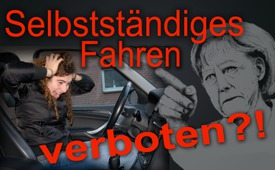 Selbständiges Fahren verboten?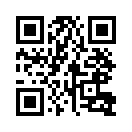 Werden „autonome“ Autos, die selbst entscheiden, denken und lenken, schon bald den selbständigen Autofahrer ersetzen? Was die deutsche Bundeskanzlerin zu diesem Eingriff in die menschliche Eigenständigkeit und Unabhängigkeit sagt, erfahren Sie hier.Wird das selbständige Autofahren bald verboten?
Bei ihrem Besuch in Argentinien am 8. Juni 2017 machte Angela Merkel laut Welt.de vor Studenten im Wissenschaftszentrum Polo Cientifico Tecnológico eine Bemerkung über Autofahrer, die viele deutsche Autoliebhaber entsetzen dürfte. Zitat: „Wir werden in 20 Jahren nur noch mit Sondererlaubnis selbstständig Auto fahren dürfen“, denn „wir […] sind das größte Risiko“. Zitat Ende. Mit „wir“ meinte Frau Merkel selbstverständlich die Autofahrer. Sie zeigte sich vom autonomen Fahren überzeugt, das meint das Fahren in einem Auto, das selbst entscheidet, selbst denkt und lenkt. Die Bundesregierung fördert die Forschung an dieser Technik seit Jahren. Das autonome Fahren soll demnach nicht nur eine Möglichkeit, sondern ein Zwang, und das bisherige selbstständige Steuern durch einen menschlichen Fahrer die genehmigungspflichtige Ausnahme sein. Eine Vision, welche die Beschneidung der menschlichen Eigenständigkeit und Unabhängigkeit unter dem Deckmantel der Sicherheit noch weiter vorantreiben will.von kbr.Quellen:http://www.merkur.de/politik/mit-diesem-satz-schockiert-merkel-deutsche-autofahrer-zr-8390429.html
http://www.zeit.de/mobilitaet/2017-10/deutsche-bahn-autonomes-fahren-bus-oepnv-bad-birnbachhttp://www.welt.de/wirtschaft/article165305655/Durch-Teslas-Autopilot-werden-Radfahrer-sterben.htmlDas könnte Sie auch interessieren:#AngelaMerkel - www.kla.tv/AngelaMerkelKla.TV – Die anderen Nachrichten ... frei – unabhängig – unzensiert ...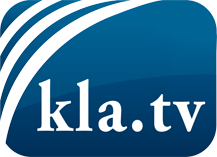 was die Medien nicht verschweigen sollten ...wenig Gehörtes vom Volk, für das Volk ...tägliche News ab 19:45 Uhr auf www.kla.tvDranbleiben lohnt sich!Kostenloses Abonnement mit wöchentlichen News per E-Mail erhalten Sie unter: www.kla.tv/aboSicherheitshinweis:Gegenstimmen werden leider immer weiter zensiert und unterdrückt. Solange wir nicht gemäß den Interessen und Ideologien der Systempresse berichten, müssen wir jederzeit damit rechnen, dass Vorwände gesucht werden, um Kla.TV zu sperren oder zu schaden.Vernetzen Sie sich darum heute noch internetunabhängig!
Klicken Sie hier: www.kla.tv/vernetzungLizenz:    Creative Commons-Lizenz mit Namensnennung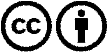 Verbreitung und Wiederaufbereitung ist mit Namensnennung erwünscht! Das Material darf jedoch nicht aus dem Kontext gerissen präsentiert werden. Mit öffentlichen Geldern (GEZ, Serafe, GIS, ...) finanzierte Institutionen ist die Verwendung ohne Rückfrage untersagt. Verstöße können strafrechtlich verfolgt werden.